Dear Parents/Carers                                                             11th February 2019NON Uniform Day- this Friday, 15th FebPlease support the Friends of Grange View by sending in a drinkable bottle donation for the EASTER Fair for our Non Uniform day this Friday, thank you.NEW DATE _******Fri 8th March 2.45pm ****** Y4 JCSC Head Teacher VisitWe are pleased to announce that Mr Neil Rodgers will be visiting our school Friday 8th March at 2.45pm to meet all our Y4 parents and pupils. He will be talking to you all about their transition to the Middle school and is here to answer any questions you may have. Please come along on the new date thank you.HOMEWORK REMINDERPlease can we remind all parents that MATHLETICS is part of your children’s weekly homework which supports their learning from the teachers in school. We appreciate your support in completely this every week please.KS2 Timestable Rockstars – keep up the fantastic work with this we need to keep improving our times and knowledge  School gates Please can all families ensure they close our school gates if they are last out, and please take care with the wooden side gates which do not need slamming to close. Thank you. 
Dog WalkersCan we please encourage dog walkers to pick up after their dogs as there appears to be a problem around the school vicinity regarding dog mess and children possibly carrying this into school on their shoes! If you, as members of the public have any concerns about this, please report it to the county council. Thank you.PLEASE READ   ***Breakfast Club*** All places MUST BE BOOKED IN at the school office before turning up for breakfast club please to help with our planning.  We do appreciate emergencies from time to time, but all places must be booked in advance, thank you.FREE SCHOOL MEALS (PUPIL PREMIUM) Some parents/carers whose income is below £16,190 per family are entitled to Free School Meals (OFSTED call this pupil premium). The school currently receives additional funding per pupil in our budget to use to support these pupils across the school. We use it to benefit every child by supporting us to have extra staff for small group work, buy resources to support small group work and interventions. A small proportion of this funding is used to subsidise Breakfast and Afterschool clubs and support half the cost of residential and school visits. The information is fully available on the school website for everyone to read. Ofsted hold school accountable for the spending of this funding and we have to show that we are supporting every child/family who are able to apply for Free School Meals (pupil premium). We hope all our families who are eligible apply for this funding as it makes a massive difference to our budget and our currently staffing levels.  If you are entitled to applying please pop to the office and we can help.  PunctualityPupils are recorded as being late for school if they arrive after the doors have closed and come in through the main school doors. Children who arrive after 9am receive an unauthorised mark.All Doors will be locked once classes are inside and the main entrance will have to be used! IF YOU ARE RUNNING LATE FOR ANY REASON OR YOUR CHILD IS NOT COMING INTO SCHOOL DUE TO SICKNESS OR OTHER CIRCUMSTANCES, PLEASE RING TO LET US KNOW, THANK YOU.All late marks show on children’s attendance registers and we will be routinely contacting parents whose children are regularly late. Our routines start the minute children arrive at school with children getting straight on with their independent work in class. Children arriving late miss out on vital learning time and find it harder to settle into the school day and some pupils get upset when they are constantly late. Please help us by ensuring your child is at school, ready to come in when the bell rings at 8.50am. We’ll keep you posted on how we are doing in our assemblies and newsletters.Attendance All schools in the Coquet Partnership have agreed that if an unauthorised leave of absence is taken during term time and the pupil’s attendance in the 12 month period leading up to the absence is less than 93%, an application to the Local Authority for a penalty notice will be made. Our overall school attendance target is 96%Ofsted AttendanceTo aim to an outstanding school Ofsted say- ’Pupils value their education and rarely miss a day at school. No groups of pupils are disadvantaged by low attendance. The attendance of pupils who have previously had exceptionally high rates of absence is rising quickly towards the national average’.Grange View needs every pupil at school every day to improve our overall attendance please!NO HOLIDAYS will be authorised in term time.We have Education Welfare Officer working with us this year who will be monitoring attendance very closely; especially the late marks so please ensure your child/ren are on the school yard for the bell at 8.50am every morning. Attendance w/e 1/2/18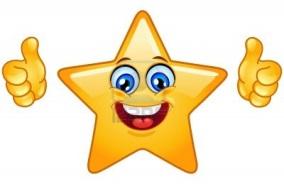 Easy Fund Raising www.easyfundraising.org.uk. Please register and keep Shopping online on this website for school funds. Every penny you spend helps school, thank you.Dates for diaries ******NEW DATES ADDED*****Fri  15th Feb – NON UNIFORM for bottle donations please for Easter Fair + school closes for half term at 3.15pm (karate as usual)Mon 25th Feb – school re-opens 8am for Breakfast Club, 8.45am Main SchoolWed 27th Feb pm – Y4 Tri golf for selected pupilsFri 1st March – Miss Conroy returns from maternity leave and we say goodbye to Miss ArmstrongTues 5th March- BINGO 6.15pm with the Friends of Grange ViewFri 8th March – Year 4 parents meeting with Mr Rodgers from JCSC (re-arranged date)Fri 15th March – NON UNIFORM for Easter Egg donations Fri 15th March – Comic Relief – Red Nose Day (noses will be avail to buy for £1.25ea)Mon 18th March- Bikeability all day in school – Year 4sMon 18th March – Messy Monday 3.15pm in the hallTues 19th March – Yr 4 Football Tournament, Ashington Academy for selected pupilsTues 19th March- KS2 Dance showcase (more details to follow)Thurs 21st March – Easter POP UK workshop in KS1/2 plus performance in afternoon. Fri 29th March – EASTER FAIR 3pm Fri 5th April – School closes for the Easter Break Fri 19th April – Good FridaySun 21st April – Easter SundayMon 22nd April – Easter MondayTues 23rd April – Summer Term - school reopens 8am for Breakfast Club, 8.45am Main SchoolMon 6th May – school closed for May Bank HolidayAfter School ClubsThese will continue after half term but if any spaces are not wanted, please let the school office know.We have a number of places available in our Little Movers group on a Thursday (3.15pm-4.15pm) so we want to open up to children in Year 2 as well as Year 1 and Reception. There is no charge for this fantastic opportunity for children to engage in physical activity through play and dance in a fun and inclusive environment. The design of the classes and their input play a significant part in developing co-ordination, increasing confidence and ability to interact with other children and adults.  If your child wants a place, book at the office, thank you.Happy Half TermA massive thank you to all our lovely families who support us in all we do at Grange View,  we really appreciate everything you do. THANK YOU.Reminder - School closes at 3.15pm this Friday (Karate as usual) and re-opens on Monday, 25th February at 8am for Breakfast Club and 8.50am for Main School. Please be on the yard ready for the bell.Kind regards,      Mrs L Laskey – Headteacher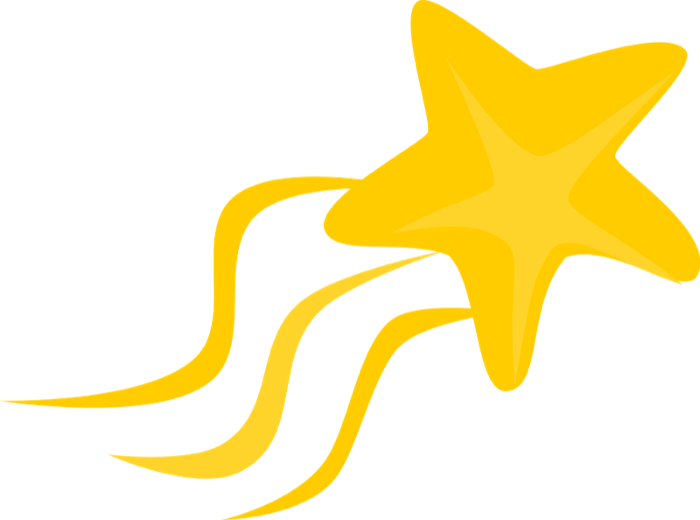 Grange View C.E. First SchoolWe aim to SPARKLE!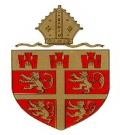 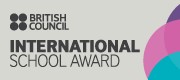 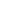 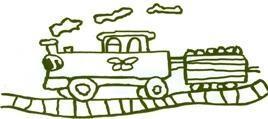 